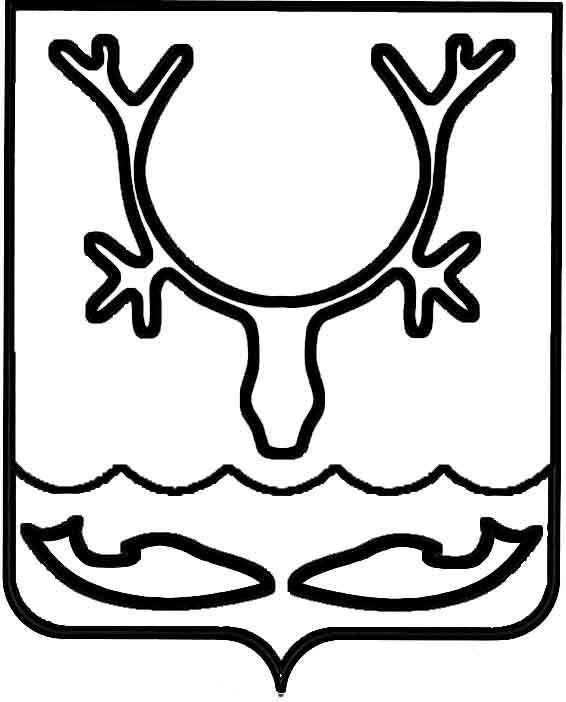 Администрация муниципального образования
"Городской округ "Город Нарьян-Мар"ПОСТАНОВЛЕНИЕО признании утратившими силу отдельных постановлений Администрации МО "Городской округ "Город Нарьян-Мар" В соответствии со статьей 37 Устава муниципального образования "Городской округ "Город Нарьян-Мар" Администрация муниципального образования "Городской округ "Город Нарьян-Мар"П О С Т А Н О В Л Я Е Т:Признать утратившими силу следующие постановления:постановление Администрации МО "Городской округ "Город 
Нарьян-Мар" от 10.10.2016 № 1067 "Об утверждении Положения о предоставлении субсидии на возмещение части затрат на приобретение имущества территориальными общественными самоуправлениями";постановление Администрации МО "Городской округ "Город 
Нарьян-Мар" от 12.10.2016 № 1080 "Об утверждении Положения о поддержке общественных инициатив";постановление Администрации МО "Городской округ "Город 
Нарьян-Мар" от 17.08.2017 № 990 "О проведении конкурса "Лучшая благоустроенная территория";постановление Администрации МО "Городской округ "Город 
Нарьян-Мар" от 05.09.2017 № 1070 "О проведении конкурса ландшафтного дизайна";постановление Администрации МО "Городской округ "Город 
Нарьян-Мар" от 15.06.2018 № 405 "О внесении изменений в Положение о проведении конкурса ландшафтного дизайна, утвержденное постановлением Администрации МО "Городской округ "Город Нарьян-Мар" от 05.09.2017 № 1070";постановление Администрации МО "Городской округ "Город 
Нарьян-Мар" от 23.11.2017 № 1318 "Об утверждении Положения об организации 
и проведении конкурса "Лучший ТОС города Нарьян-Мара" среди органов территориального общественного самоуправления в МО "Городской округ "Город Нарьян-Мар";постановление Администрации МО "Городской округ "Город 
Нарьян-Мар" от 23.11.2017 № 1319 "Об утверждении Положения об организации 
и проведении конкурса "Новогодняя сказка" в МО "Городской округ "Город 
Нарьян-Мар".Настоящее постановление вступает в силу после его официального опубликования.24.12.2019№1264Глава города Нарьян-Мара О.О. Белак